25.04.2019г. №40РОССИЙСКАЯ ФЕДЕРАЦИЯ ИРКУТСКАЯ ОБЛАСТЬБОХАНСКИЙ МУНИЦИПАЛЬНЫЙ РАЙОНСЕЛЬСКОЕ ПОСЕЛЕНИЕ ДУМА РЕШЕНИЕОБ УТВЕРЖДЕНИИ СТАРОСТ ПО НАСЕЛЕННЫМ ПУНКТАМ МО «КАЗАЧЬЕ»В соответствии с Федеральным законом «Об общих принципах организации местного самоуправления в Российской Федерации», с Указом Губернатора Иркутской области  от 07.07.2016 года №158-уг «Об утверждении положения о сельских старост ах в Иркутской области» в редакции  Указа Губернатора Иркутской области от 26.03.2019 N 59-уг, руководствуясь Уставом муниципального образования «Казачье»,ДУМА РЕШИЛА: 1.Утвердить старост по населенным пунктам МО «Казачье»  (приложение 1). 2. Опубликовать данное решение в муниципальном Вестнике.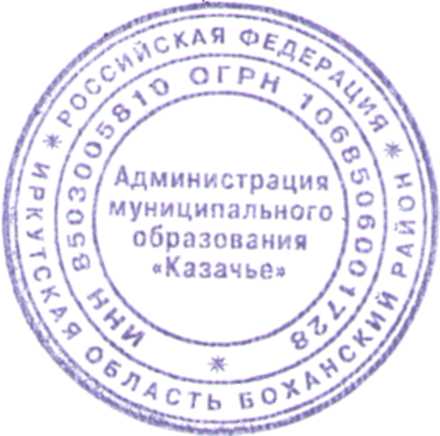 Председатель Думы,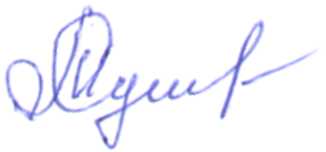 Глава сельского поселения «Казачье» Приложение 1К решению Думы от 25.04.19 №40Состав старост по населенным пунктам№ФИО старостыНаселенный пункт№ телефона1Ершова Светлана Петровнад. Крюкова892454508832Романова Наталья Валерьевнад. Ершова892482436953Юганова Марина Викторовнад. Логанова892429093684Пузикова Светлана Викторовнад. Тымырей890251945235Михайлова Галина Владимировнад. Черниговская89246297202